Please return completed forms to Chiltern Invadex (UK) Limited by email to sales@chilterninvadex.co.uk.Should you require advice or guidance please call our customer services team on 01869 365500 opt 1.Cubicle Model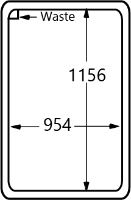 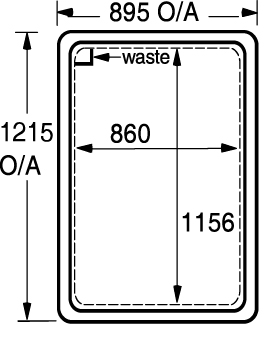 100		        	          101			        120  		              120Plus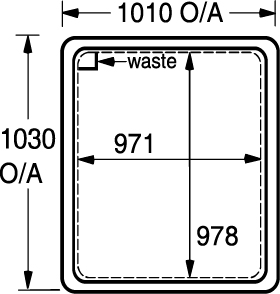 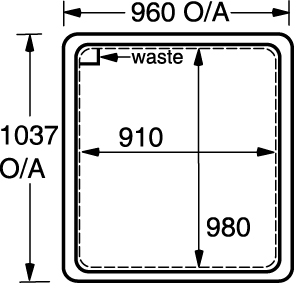  Standard		           Standard	                      Standard                           Standard WC			           WC			         WC		                WCWaste Options 						           Door Options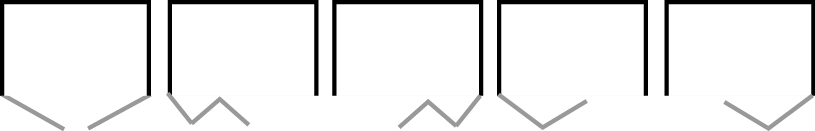 	  Gravity	  Pumped	  Macerator (additional cost)         Bi-fold	     	                     Pair       									                (Standard)                            Shower Options (additional cost)	  None			  Mira Advance	  Mira Excel MixerBasin Options (WC cubicles only)	  Standard plastic basin (filled via shower)		  Ceramic basin & lever taps (additional cost)Cubicle Layout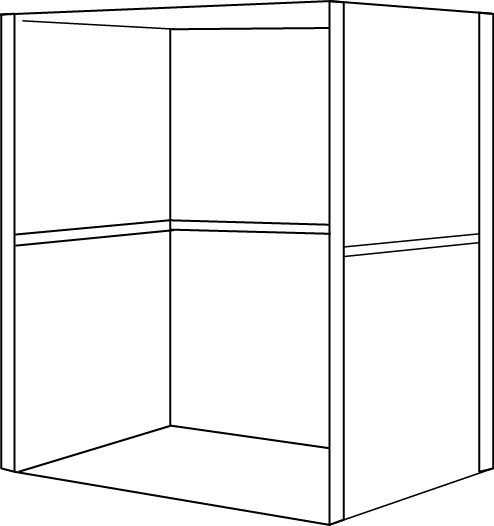 Light & Fan Options (additional cost)	  None			  Roof light		  Combined roof light & extractor fan          Seat Options (Standard cubicles only, additional cost)Maximum seat load 20st (130kg)Kit ContentsStandard cubicles are provided with tray, removable ramp, waste, enclosure, doors and 2x horizontal railsWC cubicles are provided with tray, removable ramp, waste, enclosure, doors, WC pan, high level external cistern, plastic basin,1 x vertical rail & 1 x horizontal railAdditional requirementsNameCompanyTel NumberEmailOrder NumberDateLeft PanelRear PanelRight panelPanel height  Full Height  Full Height  Full HeightPanel height  Half Height  Half Height  Half HeightShower control position(full height panel only)  Front of panel  Rear of panelN/A  Front of panel  Rear of panelBasin position (as per shower control unless otherwise requested)WC is located on the rear panelWC is located on the rear panelWC is located on the rear panelWC is located on the rear panelCodeDescriptionSHSS4Fold up PVC seatSHSS4PFold up padded seat Flat Padded     Aperture*      Horseshoe*SHSS5Fold up PVC seat with arms & backrestSHSS5PFold up padded seat with arms & backrest Flat Padded     Aperture*      Horseshoe**Where aperture or horseshoe is required select size*Where aperture or horseshoe is required select size Small                Medium         LargeSeat will be positioned on the rear panel, please specify seat height 				mm   Seat will be positioned on the rear panel, please specify seat height 				mm   Seat will be positioned on the rear panel, please specify seat height 				mm   